www.ks5u.com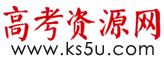 威远中学高2020级高一上期期中测试题	数  学	本试卷分第Ⅰ卷（选择题）和第Ⅱ卷（非选择题）两部分，全卷满分150分，考试时间120分钟.                         第Ⅰ卷   （选择题  共60分）一、选择题：（本大题共12小题，每小题5分，共60分.在每小题给出的四个选项中，只有一项是符合题目要求的.）1．已知，，则为（ ）A．	B．	C．	D．2.已知集合，.若，则实数的值为（    ）A．0或2	B．0或4	C．2或4	D．0或2或43.已知下面关系式：①；②；③；④，其中正确的个数是（    ）A．4	B．3	C．2	D．14．已知集合M＝{－1,0}，则满足M∪N＝{－1,0,1}的集合N的个数是(　　)A．2    B．3    C．4    D．85．函数的定义域为（    ）A．	B．	C．	   D．6.下列函数中，既是奇函数又是增函数的为（    ）A．	B．	C．	D．7.下列函数中与函数y=x是同一函数的是（　　）A．y=|x|	B．	C．	D．8.若函数，则（    ）A．	B．	C．	D．9.若，则的值为（　　）A．	B．	C．	D．或10.已知函数在上是增函数，则实数的取值范围为（   ）.A.      B.         C.           D.11.已知函数，若函数f(x)在R上单调递增，则实数的取值范围是（    ）A．	   B．	    C．	   D．12．函数是奇函数，且在内是增函数，，则不等式的解集为（  ）A． B．   C．    D．第Ⅱ卷 （非选择题  共90分）二、填空题：（本大题共4小题，每小题5分，共20分，请把答案填在答题卡相应位置上.）13. 设函数 ，则________.14. 函数，则_________．15. 若函数的定义域为，则函数的定义域为______.16. 函数同时满足：①对于定义域上的任意，恒有；②对于定义域上的任意．当,恒有．则称函数 为“理想函数”，则下列三个函数中：（1）， （2），（3）．称为“理想函数”的有        （填序号）解答题（本大题共6小题，共70分.17题10分，18题-22题各12分，解答应写出文字说明、证明过程或演算步骤）17.(本小题满分10分）设全集为，，.(1)求；(2)求.18.(本小题满分12分）计算下列各式：①；              ②19.(本小题满分12分）设函数．（1）用定义证明函数在区间上是单调减函数；（2）求函数在区间得最大值和最小值．20.(本小题满分12分）已知集合，，且，求实数的取值范围．21.(本小题满分12分）已知是一次函数，且满足，求的解析式；（2）已知是上的奇函数，且当时，，求的解析式；22.(本小题满分12分）已知二次函数.（1）若对于任意恒成立，求的取值范围；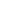 （2）若，当时，若的最大值为2，求的值.威远中学高2023届高一期中测试题参考答案1、B解：两集合交集为两集合的相同的元素构成的集合2.C解：集合，若，则集合中的元素在集合中均存在，则或4，由集合元素的互异性可知或43.C解：①空集没有元素，故错误；②空集没有元素，故正确；③空集是任何集合的子集，故正确；④集合间是包含关系，不是属于关系，故错误.4．C解：因为由M∪N={-1，0，1}，得到集合M⊆M∪N，且集合N⊆M∪N，又M={0，-1}，所以元素1∈N，则集合N可以为{1}或{0，1}或{-1，1}或{0，-1，1}，共4个．故选C5．B解：因为，所以，解得且，6.D解：对于A，函数的定义域为，因为且，所以此函数为非奇非偶函数；对于B，函数的定义域为，因为，所以此函数为偶函数；对于C，函数的定义域为，因为，所以此函数为奇函数，而此函数在和上为减函数；对于D，函数的定义域为，因为，所以此函数为奇函数，由正比例函数的性质可知，此函数在上单调递增7.D解：对于A，y=|x|与y=x的对应关系不同，故A不选；对于B，，与对应关系不同，故B不选；对于C，，定义域为，与的定义域不同，故C不选；对于D，，定义域为，故与是同一函数，故D选.8.A解：令，则，所以，所以.9.B解：有意义，则，又，，可得，所以，，，由集合中元素的互异性可得，所以，，因此，.10.A解:,的对称轴为，要使在上是增函数，需满足.11.D解：对于任意给定的不等实数，，在为增函数.令，.要使函数在上为增函数，则有在区间上为增函数，在区间上为增函数且,∴,解得.12．D解：∵f（x）在R上是奇函数，且f（x）在（0，+∞）上是增函数，∴f（x）在（﹣∞，0）上也是增函数，由f（-3）＝0，得f（﹣3）＝﹣f（3）＝0，即f（3）＝0，作出f（x）的草图，如图所示：由图象，得 解得0＜x＜3或﹣3＜x＜0，∴xf（x）＜0的解集为：（﹣3，0）∪（0，3），13. 15解：由题可知：所以则14. 解：由，所以.15. .解：由，得的定义域为.16.（3）解：∵函数f(x)同时满足①对于定义域上的任意x,恒有f(x)+f(−x)=0；②对于定义域上的任意，当时,恒有,则称函数f(x)为“理想函数”，∴“理想函数”既是奇函数，又是减函数，在(1)中,是奇函数,但不是增函数,故(1)不是“理想函数”；在(2)中,,是偶函数,且在(−∞,0)内是减函数,在(0,+∞)内是增函数,故(2)不是“理想函数”；在(3)中,是奇函数,且是减函数,故(3)能被称为“理想函数”．故答案为(3).17.解：（1）由题意；由题意，∴    19.解：①；②19.证明：（1）任取，因为在上是单调减函数（2）由（1）得函数在上是单调减函数，所以函数在上为单调减函数，所以20.解：集合，，且，当时，，解得；当时，，无解.综上，实数的取值范围为.21.解：(1)设，则，即，解得，即.(2)当时，，所以，即，因为是上的奇函数，所以，综上所述解：（1）对于任意恒成立，即对于任意恒成立，∴，解得；（2）若，二次函数开口向下，对称轴， 在时，的最大值为2，当，即时，，解得；当，即时，，解得（舍）或（舍）；当，即时，，解得（舍）；综上所述，的值为1，即.